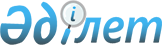 Об обременении стратегического объекта правами третьих лицПостановление Правительства Республики Казахстан от 26 июня 2023 года № 494.
      В соответствии со статьей 193-1 Гражданского кодекса Республики Казахстан Правительство Республики Казахстан ПОСТАНОВЛЯЕТ:
      1. Разрешить акционерному обществу "Бухтарминская гидроэлектростанция" совершить сделку по обременению правами третьих лиц имущественного комплекса Бухтарминской гидроэлектростанции путем передачи в долгосрочную аренду.
      2. Настоящее постановление вводится в действие со дня его подписания.
					© 2012. РГП на ПХВ «Институт законодательства и правовой информации Республики Казахстан» Министерства юстиции Республики Казахстан
				
      Премьер-МинистрРеспублики Казахстан

А. Смаилов
